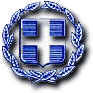 ΕΛΛΗΝΙΚΗ ΔΗΜΟΚΡΑΤΙΑΝΟΜΟΣ ΣΑΜΟΥ                                                   		 ΔΗΜΟΣ ΙΚΑΡΙΑΣ                                          	 		Αριθμ. Πρωτ. :   6001  /  2022                                                                                                                           22/11/2022ΓΡΑΦΕΙΟ ΔΗΜΑΡΧΟΥ                                      		                                       		Άγιος Κήρυκος Ικαρίας                   Ταχ. Κώδικας : 83300Τηλ. :   2275350401,-409                                                   Fax  :   2275022215Email: dak2@otenet.grΠΡΟΣΚΛΗΣΗ    24η/2022ΠΡΟΣ ΤΑ ΜΕΛΗ ΤΗΣ ΟΙΚΟΝΟΜΙΚΗΣ ΕΠΙΤΡΟΠΗΣ:  1. ΚΑΛΑΜΑΡΑ   Νικόλαο                      		 2. ΠΟΛΙΤΗ Σωτήρη 	        	 3. ΡΑΠΤΗ   Φώτιο4. ΤΣΑΝΤΕ   Φίλιππο                         5. ΚΑΡΙΜΑΛΗ ΛΑΡΔΑ   Βασιλική                                    6.  ΠΕΡΡΗ Κωνσταντίνο   ΚΟΙΝ: κ.  Χιώτη  Εμμανουήλ, δημοτικό υπάλληλο για την τήρηση των πρακτικών.ΘΕΜΑ:  «Πρόσκληση σύγκλησης 24ης -2022  συνεδρίασης της Οικονομικής Επιτροπής του Δήμου Ικαρίας»    Καλείστε να προσέλθετε στην συνεδρίαση της  Οικονομικής Επιτροπής  του Δήμου Ικαρίας,  που θα γίνει δια ζώσης, την Παρασκευή 55 Νοεμβρίου 2022  και ώρα 11:00 μ.μ.  για συζήτηση και λήψη αποφάσεων στα παρακάτω θέματα .ΘΕΜΑΤΑ:Έγκριση όρων διακήρυξης  Προμήθεια Καυσίμων και λιπαντικών Δήμου ΙκαρίαςΈγκριση μελέτης Προμήθεια Καυσίμων και λιπαντικών Δήμου ΙκαρίαςΟ ΠΡΟΕΔΡΟΣ ΤΗΣ        ΟΙΚΟΝΟΜΙΚΗΣ ΕΠΙΤΡΟΠΗΣ             ΚΑΛΑΜΠΟΓΙΑΣ ΝΙΚΟΛΑΟΣ